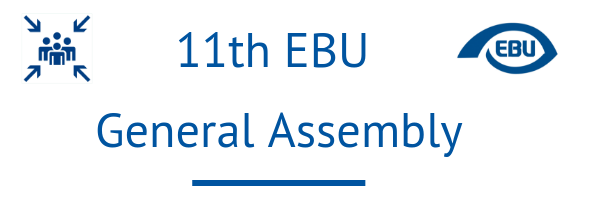 Leaving no one behind: 
EBU driving full inclusion through the SDGsPROGRAMMESunday 27 OctoberArrival16:00 - 18:00 Meeting of the outgoing Board17:30 - 19:30 RegistrationMonday 28 October07:00 - 08:50	Registration09:00 - 10:45	Opening
Moderator: Wolfgang ANGERMANN, EBU President09:00 - 09:20	Welcomes - Wolfgang ANGERMANN, UICI, EDF, WBU, ICEVI-Europe, Italian Publishers Association, and authorities of the hosting country09:20 - 09:50Report by Credentials CommitteeRoll callObituariesApproval of ProgrammeAppointment of scrutineersAppointment of Resolutions CommitteeFirst Report of Nominations Committee09:50 - 10:10	Board report - Wolfgang ANGERMANN10:10 - 10:45	Treasurer’s report - Philippe CHAZAL
10:45 - 11:15	Coffee Break
11:15 - 12:15	Keynote Presentations “Leaving no one behind: EBU driving full inclusion through the SDGs” Haydn HAMMERSLEY, European Disability ForumThorkild OLESEN, President Danish Association of the BlindQ & A12:15 - 13:00	Presentation of strategic orientation proposal for the term of office 2020-2023 - Bárbara MARTÍN MUÑOZ, EBU Second Vice-President, and Mokrane BOUSSAÏD, EBU Executive Director
13:00 - 14:30	Lunch
14:30 - 15:15	Discussion in the plenary of the strategic orientation proposal - Bárbara MARTÍN MUÑOZ and Mokrane BOUSSAÏD15:15 - 16:00 	Amending the constitution, Wolfgang ANGERMANN
16:00 - 16:30	Coffee break
16:30 - 18:00	SDG #3 - Good Health and Well-Being
Moderator: Ann JÖNSSON, EBU Board Member Rare diseases, LHON - Vanessa DOS REIS FERREIRA, Head of Patient Advocacy Europe, Santhera PharmaceuticalsEye care and health - Nicolas VAN MELE, Director Finance, HR & Operations, MedTech EuropeNon-24 sleep wake disorder - KEN O'REILLY, Head of Advocacy Europe, Vanda PharmaceuticalsQ & ATuesday 29 October09:00 - 09:15	Second and last report of the Nominations Committee09:15 - 10:55	SDG #9 - Industry, Innovation and Infrastructure
Moderator: Mario BARBUTO, EBU Board Member Internet: emerging technologies opportunities and challenges for persons with disabilities - Alejandro MOLEDO, Policy Coordinator on Accessibility, European Disability ForumGoogle Accessibility from A-Z - Lorenzo CAGGIONI, Google AccessibilityThe Pascal Project: impact of Connected and Automated Vehicles on the visually impaired - Doctor Guillaume GRONIER, Researcher, Psychology, Cognitive Ergonomics & User Experience, Luxembourg Institute of Science and Technology (LIST)Smart tactile-vocal paving system for future accessible cities - Mariano IERVOLINO, JKJQ & A
10:55 - 11:25	Coffee break
11:25 - 12:30	SDG #8 - Decent Work and Economic Growth
Moderator: Alberto DURÁN LÓPEZ, 1st Vice-President for Institutional Coordination, Solidarity and External Relations, ONCE. Report of the study “Blind and partially sighted people’s employment situation” - Beatriz MARTINEZ and Bárbara MARTÍN MUÑOZ, ONCEQ & A12:30 - 13:00	Voting
13:00 - 14:30	Lunch
14:30 - 15:30	SDG #5 - Gender Equality
Moderator: Tiina NUMMI-SÖDERGREN, Swedish Association of the Visually ImpairedThe GEAR project and the Malmö declaration - Karin HJALMARSON, Swedish Association of the Visually Impaired, and Stefanie STEINBAUER, Officer for International Cooperation, Austrian Federation of the Blind#Metoo: Has the global campaign contributed to organizational changes within our associations? - Unn LJONER HAGEN, President, Norwegian Association of the Blind and Partially SightedQ & A
15:30 - 16:00	Coffee break
16:00 - 17:15	SDG #4 - Quality Education
Moderator: Alexander NEUMYVAKIN, EBU First Vice-President Recommendations of the EBU Braille Teaching and Literacy project including the LEGO initiative - John HEILBRUNN, Danish Association of the BlindThe Marrakesh Treaty - Antoine FOBE, EBU Head of CampaigningAccessibility of international exchanges for visually impaired students - Francesca SBIANCHI, EByouth Activity LeaderQ & A17:15 - 17:30	Election Results17:30 - 18:00	Information about possible relocation of the EBU office - Wolfgang ANGERMANN20:00	Gala Dinner, including Vision For Equality awardsWednesday 30 October09:00 - 09:30	Team Talk from the Office09:30 - 10:45	SDG #16 - Peace, Justice and Strong Institutions
Moderators: Sinan TAFAJ, EBU Board Member, and Benedikt VAN DEN BOOM, Advocacy Coordinator, Light for the World InternationalRaising awareness on Accessible Voting: the AVA report - Benedikt VAN DEN BOOMPanel discussion:Ana PELÁEZ NARVÁEZ, High Commissioner for Solidarity and International Co-operation, ONCE (Spain)Branislav MAMOJKA, President, UNSS (Slovakia)Kevin KELLY, Head of Policy, Advocacy and Campaigns, NCBI (Ireland)Q & A
10:45 - 11:15	Coffee break
11:15 - 13:00	Closing 
Moderator: Maria KYRIACOU, EBU Secretary General 11:15 - 12:00 Report of Resolutions Committee12:00 - 12:15 SDG #17 - Partnerships for the Goals: Continuity of the movement - Mokrane BOUSSAÏD12:15 - 12:30 Closing remarks by the EBU President including the proposals for Honorary Life Membership -
Wolfgang ANGERMANN12:30 - 12:45 Address by the new President of EBU12:45 - 13:00 Thanks and close
Departure in the afternoon14:00 - 16:00	Meeting of the incoming BoardEND OF DOCUMENT